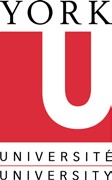 AFFIRMATIVE ACTIONCONFIDENTIAL     SELF-IDENTIFICATION FORMYork University values diversity and welcomes applications from qualified national and international academics. York University has an Affirmative Action Program with respect to its faculty and librarian appointments.  The designated groups are women, visible minorities (members of racialized groups), persons with disabilities and Aboriginal (Indigenous) Persons. Self-identifying as a member of one or more of these designated groups is optional but is required in order to be considered in the Affirmative Action Program.  We encourage you to self-identify by checking the appropriate box(es) below which may apply to you.  The information provided will be used solely for the purpose of Affirmative Action hiring.For further information about the Affirmative Action Program, please contact the Affirmative Action line at 416-736-5713.NAME OF CANDIDATE:          Women							Yes          No 	Aboriginal (Indigenous) persons who are Indian, Inuit or Métis;		Yes 	    No 	If you answered “yes”, please check one of the following: Indigenous Peoples of Canada  Native Americans and persons Indigenous to Alaska (including Indians, Inuit and Métis people) “Indian” includes people of North American Indian ancestryVisible minorities (racialized) are persons, other than Aboriginal peoples [Indigenous to North America including First Nations, Metis and Inuit], who are non-Caucasian in race or non-white in colour, regardless of birthplace. Based on this definition, are you a visible minority (racialized) person? 	Yes          No If you answered “yes”, you are invited to voluntarily check all that apply:  Arab 
  Black (e.g., African, American, Canadian, Caribbean)  Chinese  Filipino  Japanese  Korean  Non-White Latin American (including Indigenous persons from Central and South America)  Non-White West Asian (e.g., Iranian, Lebanese, Afghan)  South Asian (e.g., Bangladeshi, Pakistani, Indian, Guyanese, Trinidadian, Sri Lankan, East African)   South East Asian (e.g., Burmese, Cambodian/Kampuchean, Laotian, Malaysian, Thai, Vietnamese, Indonesian)  Persons of mixed origin (e.g., with one parent member of a visible minority group)  Aboriginal – Indigenous Peoples outside of North America Persons with disabilities						  Yes          No       I confirm that I have read and understood the information above.SIGNATURE:      DATE:                 Updated: May 2020 for York University Faculty Association job applicantsAll information is kept confidential to the hiring process